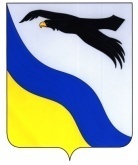 АДМИНИСТРАЦИЯБЕЛЯЕВСКОГО РАЙОНА  ОРЕНБУРГСКОЙ ОБЛАСТИП О С Т А Н О В Л Е Н И Ес. Беляевка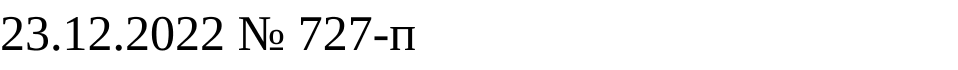 О внесении изменений в постановление администрации района от 16.10.2019 №668-п  «Об  утверждении муниципальной программы «Управление земельно-имущественным комплексом Беляевского района»Руководствуясь ст.43 Федерального закона от 06.10.2003 №131-ФЗ «Об общих принципах организации  местного самоуправления в Российской Федерации»:1.Внести  в приложение к постановлению администрации района от 16.10.2019  № 668-п «Об  утверждении муниципальной программы «Управление земельно-имущественным комплексом Беляевского района» следующие изменения: а) раздел «Объемы бюджетных ассигнований Программы» Паспорта муниципальной программы изложить в новой редакции следующего содержания: «Общий объем ассигнований на весь срок реализации Программы – 3922,6 тыс. рублейОбъем ресурсного обеспечения реализации Программы по годам составит:2020 год – 312,85 тыс. руб.2021 год – 59,95 тыс. руб.2022 год – 2165,0 тыс. руб.2023 год – 692,4 тыс. руб.2024 год – 692,4 тыс. руб.»;б) раздел 4 «Ресурсное обеспечение реализации Программы» изложить в новой редакции следующего содержания: «4. Ресурсное обеспечение Программы.Финансирование мероприятий Программы осуществляется за счет средств, ежегодно предусматриваемых в районном бюджете, средств областного и федерального бюджетов. Ресурсное обеспечение реализации Программы представлено в приложении № 3 к настоящей Программе. Ресурсное обеспечение реализации муниципальной программы за счет средств областного бюджета, средств муниципальных внебюджетных фондов и прогнозная оценка привлекаемых на реализацию муниципальной программы средств федерального бюджета представлено в приложении № 4 к настоящей Программе.Объемы финансирования Программы подлежат ежегодному уточнению с учетом состава мероприятий Программы, достижения целевых показателей, сроков реализации и других факторов.Расходы на реализацию Программы складываются из расходов на реализацию основных мероприятий и расходов на обеспечение реализации Программы.Общий объем финансирования на весь срок реализации Программы –    3922,6 тыс. рублей, из них:районный бюджет: 2487,7 тыс. руб., областной бюджет (в том числе на условиях софинансирования):  1434,9 тыс. руб.Финансирование мероприятий Программы осуществляется за счет средств, ежегодно предусматриваемых в районном бюджете.Общий объем ассигнований на весь срок реализации Программы – 3922,6 тыс. рублейОбъем ресурсного обеспечения реализации Программы по годам составит:2020 год – 312,85 тыс. руб.2021 год – 59,95 тыс. руб.2022 год – 2165,0 тыс. руб.2023 год – 692,4 тыс. руб.2024 год – 692,4 тыс. руб.»	д) таблицы 1, 3, 4 Приложения к муниципальной программе читать в новой редакции, согласно приложению.2. Контроль  за  исполнением   настоящего   постановления   возложить  на  первого заместителя главы администрации по финансово-экономическому и территориальному развитию Бучневу Л.М.3.Постановление вступает в силу после его обнародования на информационном стенде в фойе здания администрации Беляевского района, в местах обнародования, определенных муниципальными правовыми актами поселений, входящих в состав Беляевского района.Глава  района                                                                                     А.А. Федотов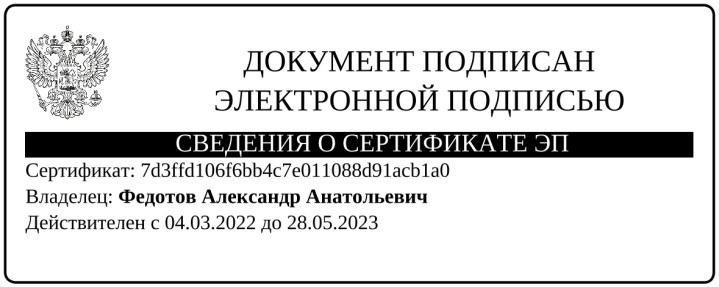                                                             Приложение                                                             к постановлению                                                             администрации района                                                                 «Приложение                                                                 к муниципальной программе                                                                «Управление земельно-имущественным                                                                                                                              комплексом Беляевского района» Таблица 1Сведенияо показателях (индикаторах) муниципальной программы и их значенияхТаблица 3Ресурсное обеспечение реализации муниципальной программы (тыс. рублей)Таблица 4Ресурсное обеспечение
реализации муниципальной программы за счет средств областного бюджета, средств муниципальных внебюджетных фондов и прогнозная оценка привлекаемых на реализацию муниципальной программы средств федерального бюджета(тыс. рублей)Разослано:Бучневой Л.М.,  отделу  экономического  анализа, прогнозирования, развития потребительского рынка, предпринимательства, отделу по муниципальной собственности и земельным вопросам, финансовому отделу,  бухгалтерии администрации, прокурору, в дело.№ п/пНаименование показателя (индикатора)Характеристика показателя (индикатора) *)Единица измеренияЗначение показателя (индикатора)Значение показателя (индикатора)Значение показателя (индикатора)Значение показателя (индикатора)Значение показателя (индикатора)Значение показателя (индикатора)Значение показателя (индикатора)№ п/пНаименование показателя (индикатора)Характеристика показателя (индикатора) *)Единица измерения20182019202020212022202320241234567891011Муниципальная программа «Управление земельно-имущественным комплексом Беляевского района» Муниципальная программа «Управление земельно-имущественным комплексом Беляевского района» Муниципальная программа «Управление земельно-имущественным комплексом Беляевского района» Муниципальная программа «Управление земельно-имущественным комплексом Беляевского района» Муниципальная программа «Управление земельно-имущественным комплексом Беляевского района» Муниципальная программа «Управление земельно-имущественным комплексом Беляевского района» Муниципальная программа «Управление земельно-имущественным комплексом Беляевского района» Муниципальная программа «Управление земельно-имущественным комплексом Беляевского района» Муниципальная программа «Управление земельно-имущественным комплексом Беляевского района» Муниципальная программа «Управление земельно-имущественным комплексом Беляевского района» Муниципальная программа «Управление земельно-имущественным комплексом Беляевского района» 1Количество земельных участков, по которым проводится  разграничение государственной собственности на землю, составляющую муниципальную собственностьОсновное мероприятиешт.151124552Количество объектов недвижимости, по которым проводятся кадастровые и инвентаризационные работыОсновное мероприятиешт.93120761001003Количество объектов движимого и недвижимого имущества, по которым проводится рыночная оценкаОсновное мероприятиешт.253312912224Количество объектов недвижимого имущества, по которым осуществляется регистрация права муниципальной собственностиОсновное мероприятиешт.62018517555Количество объектов движимого и недвижимого имущества, подлежащих отчуждению в соответствии с Прогнозным планом приватизацииОсновное мероприятиешт.22013116Количество объектов, включаемых в Перечень муниципального имущества, предоставляемого на долгосрочной основе (в том числе на льготных условиям) субъектам малого и среднего предпринимательстваОсновное мероприятиешт.11111117Доля сданных в аренду субъектам малого и среднего предпринимательства и организациям образующим инфраструктуру поддержки субъектов малого и среднего предпринимательства, объектов недвижимого имущества, включенных в перечень муниципального имущества, в общем количестве объектов недвижимого имущества, включенных в указанные перечниОсновное мероприятиепроценты 02030404040408Количество объектов недвижимого имущества, по которым проводятся комплексные кадастровые работыОсновное мероприятиешт.000074600N п/пСтатусНаименование  
муниципальной  программы, подпрограммы,  
ведомственной целевой  программы,   основного мероприятияГлавный распорядитель бюджетных средств (ответственный 
 исполнитель,  
соисполнитель, участник)Код бюджетной 
классификацииКод бюджетной 
классификацииКод бюджетной 
классификацииОбъемы бюджетных ассигнованийОбъемы бюджетных ассигнованийОбъемы бюджетных ассигнованийОбъемы бюджетных ассигнованийОбъемы бюджетных ассигнованийN п/пСтатусНаименование  
муниципальной  программы, подпрограммы,  
ведомственной целевой  программы,   основного мероприятияГлавный распорядитель бюджетных средств (ответственный 
 исполнитель,  
соисполнитель, участник)ГРБСРз 
ПрЦСР202020212022202320241234567891011121.Муниципальная
программа      Муниципальная программа «Управление земельно-имущественным комплексом Беляевского района» всего, в том числе         426041214 0 00 00000 312,8559,952165,0692,4692,41.Муниципальная
программа      Муниципальная программа «Управление земельно-имущественным комплексом Беляевского района» МПР Оренбургской области001434,9001.Муниципальная
программа      Муниципальная программа «Управление земельно-имущественным комплексом Беляевского района» Администрация Беляевского района426041214 0 00 00000 312,8559,95730,1692,4692,42.Основное мероприятие 1Разграничение государственной собственности на землю, составляющую муниципальную собственностьАдминистрация Беляевского района426041214 0 01 000001,10,20,41,01,0Разграничение государственной собственности на землю, составляющую муниципальную собственностьАдминистрация Беляевского района426041214 0 01 909001,10,20,41,01,03.Основное мероприятие 2Проведение межевых, кадастровых и инвентаризационных работАдминистрация Беляевского района426041214 0 02 00000251,7529,7530,0681,4681,4Проведение межевых, кадастровых и инвентаризационных работАдминистрация Беляевского района426041214 0 02 90910251,7529,7530,0681,4681,41234567891011124.Основное мероприятие 3Проведение работ по независимой оценке объектов движимого и недвижимого имуществаАдминистрация Беляевского района426041214 0 03 0000060,030,028,310,010,0Проведение работ по независимой оценке объектов движимого и недвижимого имуществаАдминистрация Беляевского района426041214 0 03 9092060,030,028,310,010,09Основное мероприятие 8Проведение комплексных кадастровых работ в границах муниципального образованиявсего, в том числе         42604121400800000002 160,3009Основное мероприятие 8Проведение комплексных кадастровых работ в границах муниципального образованияМПР Оренбургской области42604121400800000001488,9009Основное мероприятие 8Проведение комплексных кадастровых работ в границах муниципального образованияАдминистрация Беляевского района4260412140080000000671,40010.Проведение комплексных кадастровых работ в границах муниципального образованиявсего, в том числе         426041214008L5110002 160,30010.Проведение комплексных кадастровых работ в границах муниципального образованияМПР Оренбургской области426041214008L5110001488,90010.Проведение комплексных кадастровых работ в границах муниципального образованияАдминистрация Беляевского района426041214008L511000671,400№п/пСтатусНаименование муниципальной программы, подпрограммы, ведомственной целевой программы, основного мероприятия, приоритетного проектаИсточник финансированияОценка расходовОценка расходовОценка расходовОценка расходовОценка расходов№п/пСтатусНаименование муниципальной программы, подпрограммы, ведомственной целевой программы, основного мероприятия, приоритетного проектаИсточник финансирования202020212022202320241234567891.Муниципальная программаМуниципальная программа «Управление земельно-имущественным комплексом Беляевского района» всего, в том числе:312,8559,952165,0692,4692,41.Муниципальная программаМуниципальная программа «Управление земельно-имущественным комплексом Беляевского района» федеральный бюджетХХХХХ1.Муниципальная программаМуниципальная программа «Управление земельно-имущественным комплексом Беляевского района» областной бюджетХХ1434,9ХХ1.Муниципальная программаМуниципальная программа «Управление земельно-имущественным комплексом Беляевского района» районный бюджет312,8559,95730,1692,4692,4Основное мероприятие 1Разграничение государственной собственности на землю, составляющую муниципальную собственностьвсего, в том числе:1,10,00,41,01,0Основное мероприятие 1Разграничение государственной собственности на землю, составляющую муниципальную собственностьфедеральный бюджетХХХХХОсновное мероприятие 1Разграничение государственной собственности на землю, составляющую муниципальную собственностьобластной бюджетХХХХХОсновное мероприятие 1Разграничение государственной собственности на землю, составляющую муниципальную собственностьрайонный бюджет1,10,20,41,01,0Основное мероприятие 2Проведение межевых, кадастровых и инвентаризационных работвсего, в том числе:251,7529,7530,0681,4681,4Основное мероприятие 2Проведение межевых, кадастровых и инвентаризационных работфедеральный бюджетХХХХХОсновное мероприятие 2Проведение межевых, кадастровых и инвентаризационных работобластной бюджетХХХХХОсновное мероприятие 2Проведение межевых, кадастровых и инвентаризационных работрайонный бюджет 251,7529,7530,0ХХОсновное мероприятие 3Проведение работ по независимой оценке объектов движимого и недвижимого имуществавсего, в том числе:60,030,028,310,010,0Основное мероприятие 3Проведение работ по независимой оценке объектов движимого и недвижимого имуществафедеральный бюджетХХХХХОсновное мероприятие 3Проведение работ по независимой оценке объектов движимого и недвижимого имуществаобластной бюджетХХХХХОсновное мероприятие 3Проведение работ по независимой оценке объектов движимого и недвижимого имуществарайонный бюджет60,030,028,310,010,0Основное мероприятие 8Проведение комплексных кадастровых работ в границах муниципального образованиявсего, в том числе:ХХ2 106,3ХХОсновное мероприятие 8Проведение комплексных кадастровых работ в границах муниципального образованияфедеральный бюджетХХХХХОсновное мероприятие 8Проведение комплексных кадастровых работ в границах муниципального образованияобластной бюджетХХ1488,9ХХОсновное мероприятие 8Проведение комплексных кадастровых работ в границах муниципального образованиярайонный бюджетХХ671,4ХХ